14/04/2021BionexoResultado da Tomada de PreçosNº20211503M016HMI"O Instituto de Gestão e Humanização – IGH, entidade de direito privado e sem fins lucrativos, classificado como OrganizaçãoSocial, vem tornar público o Resultado da Tomada de Preços, com a finalidade de adquirir bens, insumos e serviços para oHMI - Hospital Estadual Materno-Infantil Dr. Jurandir do Nascimento, com endereço à Av. Perimetral, s/n, Qd. 37, Lt. 14, sala01, Setor Coimbra, Goiânia/GO, CEP: 74.530-020.Objeto:MATERIAL MÉDICOTipo de Compra: Cotação via Bionexo/ E-mailBionexo do Brasil LtdaData da publicação: Goiânia, 14 de Abril de 2021."Relatório emitido em 14/04/2021 14:52CompradorIGH - Hospital Materno Infantil (11.858.570/0002-14)Rua R 7, esquina com Av. Perimetral s/n - Setor Oeste - GOIÂNIA, GO CEP: 74.530-020Relação de Itens (Confirmação)Pedido de Cotação : 161618646COTACAO Nº 7758 - MATERIAIS MEDICOS - HMI MARÇO/2021Frete PróprioObservações: *PAGAMENTO: Somente a prazo e por meio de depósito em conta PJ do fornecedor. *FRETE: Só seraoaceitas propostas com frete CIF e para entrega no endereco: RUA R7 C/ AV PERIMETRAL, SETOR COIMBRA,Goiania/GO CEP: 74.530-020, dia e horario especificado. *CERTIDÕES: As Certidoes Municipal, Estadual de Goias,Federal, FGTS e Trabalhista devem estar regulares desde a data da emissao da proposta até a data do pagamento.*REGULAMENTO: O processo de compras obedecera ao Regulamento de Compras do IGH, prevalecendo este emrelacao a estes termos em caso de divergencia.Tipo de Cotação: Cotação para entrega programadaFornecedor : Todos os FornecedoresData de Confirmação : TodasFaturamentoMínimoValidade daPropostaCondições dePagamentoFornecedorPrazo de EntregaFrete ObservaçõesDiaggoias Diagnosticos CientificosLtda - MEGOIÂNIA - GOTattiana Carneiro Labre Muniz - (62)1dias após1R$ 200,000013/03/202130 ddlCIFnullconfirmação3946-4866licitacao@diaggoias.com.brMais informaçõesProgramaçãode EntregaPreço PreçoUnitário FábricaValorTotalProdutoCódigoFabricante Embalagem Fornecedor Comentário JustificativaRent(%) QuantidadeUsuário;FORNECEDORESº, 2º, 3º,4º eº COLOCADOS15COVID-19AG 25T(TESTERAPIDO) -WAMA -WAMACarolineDiasDiaggoiasDiagnosticosCientificosLtda - METESTE RAPIDOCOVID-19 AG 44124NASOFARINGEONAO ATENDEMAS POLITICASDAINSTITUIÇÃO,SÓ VENDEM AVISTA.R$R$R$1-KITnull100 Unidade40,9990 0,00004.099,900022/03/202110:34TotalParcial:R$100.000.04.099,9000Total de Itens da Cotação: 1Total de Itens Impressos: 1TotalGeral:R$14.099,9000Clique aqui para geração de relatório completo com quebra de páginahttps://www.bionexo.com.br/jsp/RelatPDC/relat_adjudica.jsp1/1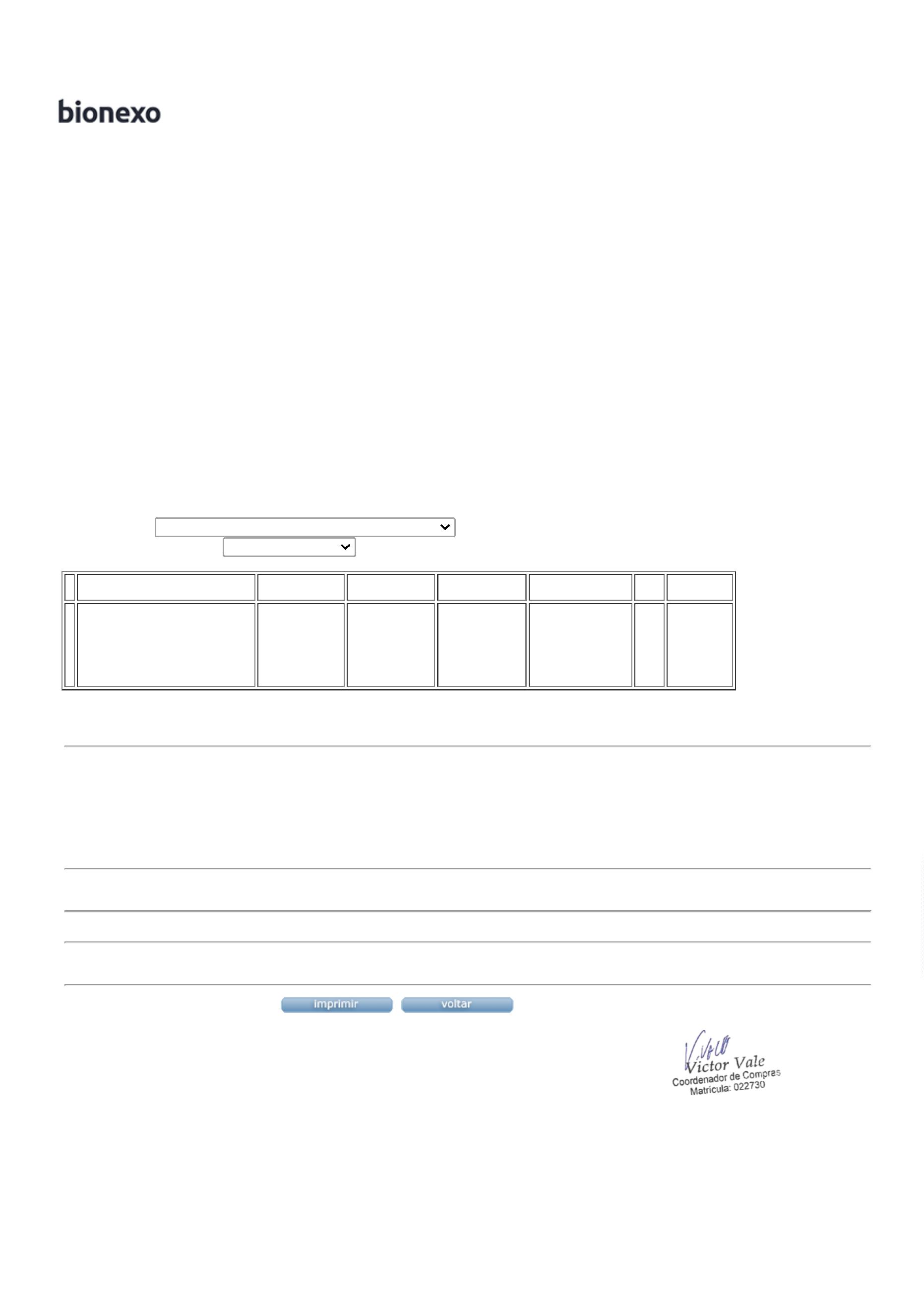 